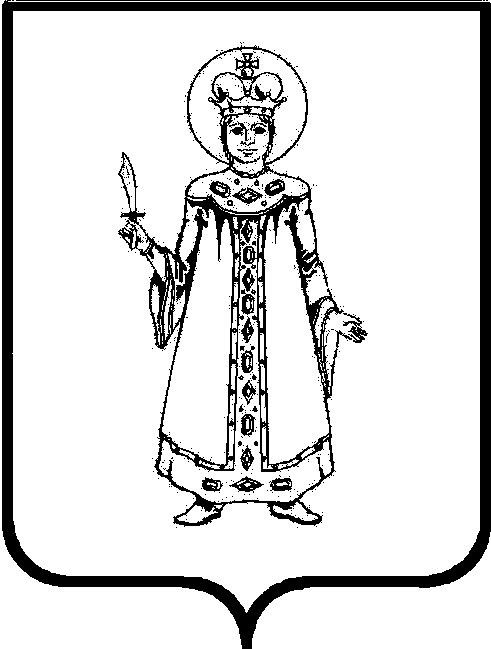 П О С Т А Н О В Л Е Н И ЕАДМИНИСТРАЦИИ СЛОБОДСКОГО СЕЛЬСКОГО ПОСЕЛЕНИЯ УГЛИЧСКОГО МУНИЦИПАЛЬНОГО РАЙОНАот 02.02.2022 № 21Об утверждении Методикипрогнозирования поступлений доходов в бюджетСлободского сельского поселения УМР ЯОВ соответствии со статьей 160.1 Бюджетного кодекса Российской Федерации, с пунктом 3 Постановлением Правительства Российской Федерации от 23 июня 2016 г. № 574, в целях повышения  объективности прогнозирования доходов бюджета Слободского сельского поселения на очередной финансовый год и плановый период Администрация Слободского сельского поселения	ПОСТАНОВЛЯЕТ:1.Утвердить прилагаемую Методику прогнозирования поступлений доходов в бюджет Слободского сельского поселения Угличского муниципального района Ярославской области на очередной финансовый год и плановый период.	2. Настоящее постановление вступает в силу с момента обнародования (опубликования) согласно ст. 38 Устава Слободского сельского поселения. 	3.    Контроль за исполнением  настоящего постановления оставляю за собой.Глава Слободского сельского поселения			М.А. АракчееваПриложение                                                                                                                                                                         к постановлению администрации Слободского сельского поселения  от 02.02.2021 № 21Методикапрогнозирования поступлений доходов в бюджетСлободского сельского поселения Угличского муниципального района Ярославской области на очередной финансовый год и плановый периодОбщие положения1. Настоящая Методика прогнозирования поступлений доходов в бюджет Слободского сельского поселения Угличского муниципального района Ярославской области (далее – Методика), определяет порядок прогнозирования поступлений доходов, администрируемых администрацией Слободского сельского поселения Угличского муниципального района Ярославской области (далее – главный администратор).2. Прогнозирование доходов бюджета Слободского сельского поселения Угличского муниципального района Ярославской области (далее –бюджет поселения) на очередной финансовый год и плановый период осуществляется в соответствии с действующим бюджетным и налоговым законодательством Российской Федерации, законами и нормативными правовыми актами Ярославской области, и нормативными правовыми актами Угличского муниципального района и Слободского сельского поселения.3. В настоящей Методике используются следующие основные понятия и определения:	- «отчётный финансовый год (период)» - год, предшествующий текущему финансовому году (два года, предшествующие текущему финансовому году);	- «текущий финансовый год (период)» - год, в котором осуществляется исполнение бюджета, составление и рассмотрение проекта бюджета на очередной финансовый год и плановый период;	- «очередной финансовый год (период)» - год, следующий за текущим финансовым годом;	- «плановый период» - два финансовых года, следующие за очередным финансовым годом;	- «индекс роста цен» - индекс цен, используемый при пересчёте в ценах базисного года стоимостных показателей, исчисленных в денежном выражении, с целью приведения их к уровню цен предыдущего периода.4. Расчеты прогноза администрируемых доходов производятся в соответствии со следующими документами и показателями:- Бюджетный кодекс Российской Федерации;- основные направления бюджетной политики Российской Федерации на очередной финансовый год и плановый период;- прогноз социально-экономического развития Слободского сельского поселения Угличского муниципального района Ярославской области на очередной финансовый год и плановый период;- основные направления бюджетной и налоговой политики Слободского сельского поселения Угличского муниципального района Ярославской области на очередной финансовый год и плановый период;- отчетность об исполнении бюджета поселения;- динамика поступлений доходов в бюджет поселения за два отчётных финансовых года;- других данных, применяемых с целью повышения реалистичности и эффективности прогнозных расчётов.5. Расчеты прогноза администрируемых доходов производятся по каждому виду доходов в соответствии с бюджетной классификацией Российской Федерации согласно приложению к настоящей Методике.6. Расчеты прогноза администрируемых доходов производятся по одному или нескольким из следующих методов:- прямой расчет, основанный на непосредственном использовании прогнозных значений объемных и стоимостных показателей, уровней ставок и других показателей, определяющих прогнозный объем поступлений, прогнозируемого вида доходов;- усреднение - расчет, на основании усреднения годовых объемов доходов не менее чем за 3 года или за весь период поступления соответствующего вида доходов в случае, если он не превышает 3 года;- индексация - расчет с применением индекса потребительских цен или другого коэффициента, характеризующего динамику прогнозируемого вида доходов;- экстраполяция - расчет, осуществляемый на основании имеющихся данных о тенденциях изменения поступлений в предшествующие периоды;- иной способ, который должен быть описан и обоснован в методике прогнозирования.7. Для расчёта доходов за основу берутся сведения за отчётный период, последний отчётный период текущего года, оценка поступлений на текущий финансовый год.	В целях обеспечения сопоставимости показателей доходы двух лет, предшествующих текущему финансовому году, приводятся в соответствие с условиями текущего финансового года. 8. Прогнозирование доходов на очередной финансовый год и плановый период включает:	- расчёт уточненных объемов доходов на очередной финансовый год и первый год планового периода;	- расчёт объемов доходов на второй год планового периода.	9. Одновременно с расчётами, указанными в пунктах 5., 6., 7. настоящей Методики главный администратор составляет пояснительную записку.	Пояснительная записка должна содержать информацию о нормативно правовых актах, являющихся основанием для начисления доходов, и детальный анализ факторов, повлиявших на величину прогнозируемых доходов в количественном и суммовом выражении. 	10. При отсутствии необходимых исходных данных и (или) наличии исходных данных, не позволяющих рассчитать реалистичные прогнозные показатели, прогноз доходов рассчитывается исходя из фактических поступлений этих доходов в отчётном периоде.	11. Данные о фактических и прогнозных поступлениях могут корректироваться на поступления, имеющие нестабильный (разовый) характер.Приложениек Методике прогнозирования поступлений доходов в бюджет Слободского сельского поселения Угличского муниципального района Ярославской областиМЕТОДИКАпрогнозирования поступлений доходов в бюджет Слободского сельского поселения Угличского муниципального района Ярославской области, администрируемых Администрацией Слободского сельского  поселения Угличского муниципального района Ярославской области№
п/пКод главного администратора доходовНаименование главного администратора доходовКБКНаименование
КБК доходовНаименование метода расчетаФормула расчетаАлгоритм расчетаОписание показателей123455567899Прогнозирование налоговых доходовПрогнозирование налоговых доходовПрогнозирование налоговых доходовПрогнозирование налоговых доходовПрогнозирование налоговых доходовПрогнозирование налоговых доходовПрогнозирование налоговых доходовПрогнозирование налоговых доходовПрогнозирование налоговых доходовПрогнозирование налоговых доходовПрогнозирование налоговых доходовПрогнозирование налоговых доходов1.571Администрация Слободского сельского поселения Угличского муниципального района Ярославской области10102010010000110Налог на доходы физических лиц с доходов, источником которых является налоговый агент, за исключением доходов, в отношении которых исчисление и уплата налога осуществляются в соответствии со статьями 227, 227.1 и 228 Налогового кодекса Российской Федерацииметод прямого счетаметод прямого счетаметод прямого счетаПОФГ = НБ * НС * Кф * N* ТОФГПОФГ - прогноз поступлений налога в бюджет поселения на очередной финансовый год; НБ - налоговая база в отчетном году,  определяется на основании  отчета налоговой службы по форме №5-НДФЛ; НС – налоговая ставка; Кф - коэффициент, который определяется отношением фактических поступлений за определенный период текущего года, к фактическим поступлениям аналогичного периода отчетного года; N - норматив отчислений (в процентах) от налога на доходы физических лиц, подлежащий зачислению в бюджет сельского поселения. ТОФГ -  индекс роста средней заработной платы на очередной финансовый год;ПОФГ - прогноз поступлений налога в бюджет поселения на очередной финансовый год; НБ - налоговая база в отчетном году,  определяется на основании  отчета налоговой службы по форме №5-НДФЛ; НС – налоговая ставка; Кф - коэффициент, который определяется отношением фактических поступлений за определенный период текущего года, к фактическим поступлениям аналогичного периода отчетного года; N - норматив отчислений (в процентах) от налога на доходы физических лиц, подлежащий зачислению в бюджет сельского поселения. ТОФГ -  индекс роста средней заработной платы на очередной финансовый год;Налог на доходы физических лиц с доходов, источником которых является налоговый агент, за исключением доходов, в отношении которых исчисление и уплата налога осуществляются в соответствии со статьями 227, 227.1 и 228 Налогового кодекса Российской ФедерацииМетод усредненияМетод усредненияМетод усредненияприменение усредненной  величины поступлений доходов, сложившейся за 3 отчетных года,  предшествующих периоду прогнозирования2.571Администрация Слободского сельского поселения Угличского муниципального района Ярославской области10503010010000110Единый сельскохозяйственный налогметод прямого счетаметод прямого счетаметод прямого счетаПОФГ = НБ * НС * Кф * NПОФГ - прогноз поступлений налога в бюджет поселения на очередной финансовый год; НБ - налоговая база в отчетном году,  определяется на основании  отчета налоговой службы по форме № 5-ЕСХН; НС – налоговая ставка; Кф - коэффициент, который определяется отношением фактических поступлений за определенный период текущего года, к фактическим поступлениям аналогичного периода отчетного года; N - норматив отчислений (в процентах) от единого сельскохозяйственного налога, подлежащий зачислению в бюджет поселенияПОФГ - прогноз поступлений налога в бюджет поселения на очередной финансовый год; НБ - налоговая база в отчетном году,  определяется на основании  отчета налоговой службы по форме № 5-ЕСХН; НС – налоговая ставка; Кф - коэффициент, который определяется отношением фактических поступлений за определенный период текущего года, к фактическим поступлениям аналогичного периода отчетного года; N - норматив отчислений (в процентах) от единого сельскохозяйственного налога, подлежащий зачислению в бюджет поселения2.571Администрация Слободского сельского поселения Угличского муниципального района Ярославской области10503010010000110Единый сельскохозяйственный налогметод усредненияметод усредненияметод усредненияприменение усредненной  величины поступлений доходов, сложившейся за 3 отчетных года,  предшествующих периоду прогнозирования3.571Администрация Слободского сельского поселения Угличского муниципального района Ярославской области1060103010 0000110Налог на имущество физических лицметод прямого счетаметод прямого счетаметод прямого счетаПОФГ =(Нб-Л) * К * Ст.ПОФГ- прогнозируемая сумма поступлений налога в бюджет сельского поселения  на очередной финансовый год;Нб – налоговая база (кадастровая стоимость без учёта льгот, установленных НК РФ) определяется на основании  отчета налоговой службы по форме 5-МН ;Л - льготы по налогу, установленные решением Муниципального Совета Слободского сельского поселения;К – коэффициент, учитывающий изменение прогнозируемой налоговой базы и льгот по налогу, установленных законодательством;Ст. - ставка налогаПОФГ- прогнозируемая сумма поступлений налога в бюджет сельского поселения  на очередной финансовый год;Нб – налоговая база (кадастровая стоимость без учёта льгот, установленных НК РФ) определяется на основании  отчета налоговой службы по форме 5-МН ;Л - льготы по налогу, установленные решением Муниципального Совета Слободского сельского поселения;К – коэффициент, учитывающий изменение прогнозируемой налоговой базы и льгот по налогу, установленных законодательством;Ст. - ставка налогаМетод усредненияМетод усредненияМетод усредненияприменение усредненной  величины поступлений доходов, сложившейся за 3 отчетных года,  предшествующих периоду прогнозирования4.571Администрация Слободского сельского поселения Угличского муниципального района Ярославской области10606033100000110Земельный налог с организаций, обладающих земельным участком, расположенным в границах сельских  поселенийметод прямого счетаметод прямого счетаметод прямого счетаПОФГ = (Нб-Л)*К* СтПОФГ - прогнозируемая сумма поступлений налога в бюджет поселения  на очередной финансовый год;Нб –  налоговая база (кадастровая стоимость без учета льгот установленных НК РФ) определяется на основании  отчета налоговой службыпо форме 5-МН;Л - льготы по налогу, установленные решением Муниципального Совета Слободского сельского поселения;К – коэффициент, учитывающий изменение прогнозируемой налоговой базы и льгот по налогу, установленных законодательством;Ст - ставка налога.ПОФГ - прогнозируемая сумма поступлений налога в бюджет поселения  на очередной финансовый год;Нб –  налоговая база (кадастровая стоимость без учета льгот установленных НК РФ) определяется на основании  отчета налоговой службыпо форме 5-МН;Л - льготы по налогу, установленные решением Муниципального Совета Слободского сельского поселения;К – коэффициент, учитывающий изменение прогнозируемой налоговой базы и льгот по налогу, установленных законодательством;Ст - ставка налога.Метод усредненияМетод усредненияМетод усредненияприменение усредненной  величины поступлений доходов, сложившейся за 3 отчетных года,  предшествующих периоду прогнозирования5.571Администрация Слободского сельского поселения Угличского муниципального района Ярославской области10606043100000110Земельный налог с физических лиц, обладающих земельным участком, расположенным в границах  сельских  поселенийметод прямого счетаметод прямого счетаметод прямого счетаПОФГ = (Нб-Л)*К* СтПОФГ - прогнозируемая сумма поступлений налога в бюджет поселения  на очередной финансовый год;Нб –  налоговая база (кадастровая стоимость без учета льгот установленных НК РФ) определяется на основании  отчета налоговой службыпо форме 5-МН;Л - льготы по налогу, установленные решением Муниципального Совета Слободского сельского поселения;К – коэффициент, учитывающий изменение прогнозируемой налоговой базы и льгот по налогу, установленных законодательством;Ст - ставка налога.ПОФГ - прогнозируемая сумма поступлений налога в бюджет поселения  на очередной финансовый год;Нб –  налоговая база (кадастровая стоимость без учета льгот установленных НК РФ) определяется на основании  отчета налоговой службыпо форме 5-МН;Л - льготы по налогу, установленные решением Муниципального Совета Слободского сельского поселения;К – коэффициент, учитывающий изменение прогнозируемой налоговой базы и льгот по налогу, установленных законодательством;Ст - ставка налога.Метод усредненияМетод усредненияМетод усредненияприменение усредненной  величины поступлений доходов, сложившейся за 3 отчетных года,  предшествующих периоду прогнозирования6.571Администрация Слободского сельского поселения Угличского муниципального района Ярославской области10302231010000110Доходы от уплаты акцизов на дизельное топливо, подлежащее распределению в консолидированные бюджеты субъектов Российской ФедерацииНа основании закона о бюджете Ярославской области на очередной финансовый год и плановый период7.571Администрация Слободского сельского поселения Угличского муниципального района Ярославской области10302241010000110Доходы от уплаты акцизов на моторные масла для дизельных и (или) карбюраторных (инжекторных) двигателей, подлежащие распределению в консолидированные бюджеты субъектов Российской ФедерацииНа основании закона о бюджете Ярославской области на очередной финансовый год и плановый период8.571Администрация Слободского сельского поселения Угличского муниципального района Ярославской области10302251010000110Доходы от уплаты на автомобильный бензин, производимый на территории Российской Федерации, подлежащие распределению в консолидированные бюджеты субъектов Российской ФедерацииНа основании закона о бюджете Ярославской области на очередной финансовый год и плановый период9.571Администрация Слободского сельского поселения Угличского муниципального района Ярославской области10302261010000110Доходы от уплаты акцизов на прямогонный бензин, производимый на территории Российской Федерации, подлежащие распределению в консолидированные бюджеты субъектов Российской Федерации На основании закона о бюджете Ярославской области на очередной финансовый год и плановый периодПрогнозирование неналоговых доходовПрогнозирование неналоговых доходовПрогнозирование неналоговых доходовПрогнозирование неналоговых доходовПрогнозирование неналоговых доходовПрогнозирование неналоговых доходовПрогнозирование неналоговых доходовПрогнозирование неналоговых доходовПрогнозирование неналоговых доходовПрогнозирование неналоговых доходовПрогнозирование неналоговых доходовПрогнозирование неналоговых доходов10.571Администрация Слободского сельского поселения Угличского муниципального района Ярославской области11105025100000120Доходы, получаемые в виде арендной платы, а также средства от продажи права на заключение договоров аренды за земли, находящиеся в собственности сельских поселений (за исключением земельных участков муниципальных бюджетных и автономных учреждений)Доходы, получаемые в виде арендной платы, а также средства от продажи права на заключение договоров аренды за земли, находящиеся в собственности сельских поселений (за исключением земельных участков муниципальных бюджетных и автономных учреждений)метод прямого счетаметод прямого счетаПаз = ((KС1i х Si) + (KС2i х Si) + (…)) х Н) + АЗпр- Свд - Свыб + Ссн;Паз - прогноз поступлений в местный бюджет доходов, получаемых в виде арендной платы за земельные участки; KС1i,2i - кадастровая стоимость земельных участков, переданных в аренду юридическим и физическим лицам по соответствующему виду использования; Si - ставка платы за земельные участки по видам использования, переданные в аренду юридическим и физическим лицам; Н - норматив зачисления арендной платы за земельные участки, государственная собственность на которые не разграничена, установленный Бюджетным кодексом Российской Федерации в местный бюджет; АЗпр– сумма арендной платы за земельные участки после разграничения государственной собственности на землю, прогнозируемая к поступлению в местный бюджет в расчетном году;Свд - сумма выпадающих доходов в результате предоставления плательщикам льгот и иных преференций; Свыб - сумма выпадающих доходов в случае выбытия земельных участков (продажа, расторжение договорных обязательств и т.д.); Ссн - сумма дополнительных поступлений в бюджет в результате реализации мероприятий по сокращению недоимки.11.571Администрация Слободского сельского поселения Угличского муниципального района Ярославской области11105035100000120Доходы от сдачи в аренду имущества, находящегося в оперативном управлении органов управления сельских поселений и созданных ими учреждений (за исключением имущества муниципальных бюджетных и автономных учреждений)Доходы от сдачи в аренду имущества, находящегося в оперативном управлении органов управления сельских поселений и созданных ими учреждений (за исключением имущества муниципальных бюджетных и автономных учреждений)метод прямого счетаметод прямого счетаДАП = (АП1 + АП2 + АП3 +….. + АПn) ± АПпланДАП – прогноз поступлений от сдачи в аренду муниципального имущества;АП – сумма арендных платежей по действующим договорам аренды, срок уплаты которых приходится на планируемый период;n – количество действующих договоров аренды, срок уплаты которых приходится на планируемый периодАПплан – сумма арендных платежей по планируемым к заключению (расторжению) договорам аренды12.571Администрация Слободского сельского поселения Угличского муниципального района Ярославской области11109045100000120Прочие поступления от использования имущества, находящегося в собственности сельских поселений (за исключением имущества муниципальных бюджетных и автономных учреждений, а также имущества муниципальных унитарных предприятий, в том числе казенных)Прочие поступления от использования имущества, находящегося в собственности сельских поселений (за исключением имущества муниципальных бюджетных и автономных учреждений, а также имущества муниципальных унитарных предприятий, в том числе казенных)метод прямого счетаметод прямого счетаППн.рг = ((∑Si1 х Тн1) + (∑Si2 х Тн2) + (∑Si3 х Тн3)) х 12 х ПС) +Дрг,ППн.рг - прогноз поступлений в местный бюджет доходов от платы за наем жилых помещений муниципального жилищного фонда; ∑Si1; ∑Si2; ∑Si3 – общая сумма площади муниципального жилищного фонда по соответствующему виду благоустройства (благоустроенный, частично благоустроенный, неблагоустроенный и т.д.); Тн1; Тн2; Тн2 - размер платы за пользование жилым помещением (платы за наем) для нанимателей жилых помещений по договорам социального найма и договорам найма жилых помещений муниципального жилищного фонда по соответствующему виду благоустройства (благоустроенный, частично благоустроенный, неблагоустроенный и т.д.); ПС – процент собираемости платежей потребителей жилищно-коммунальных услуг (средний по району), сложившийся за отчетный финансовый год (по данным администрации муниципального района); Дрг - сумма дополнительных или выпадающих доходов в расчетном году от платы за наем жилых помещений муниципального жилищного фонда за счет изменения порядка использования муниципального имущества, планируемого погашения задолженности прошлых лет и иных факторов, оказывающих влияние на изменение суммы поступлений (в том числе за счет изменения площади муниципального жилищного фонда).Прочие поступления от использования имущества, находящегося в собственности сельских поселений (за исключением имущества муниципальных бюджетных и автономных учреждений, а также имущества муниципальных унитарных предприятий, в том числе казенных)Прочие поступления от использования имущества, находящегося в собственности сельских поселений (за исключением имущества муниципальных бюджетных и автономных учреждений, а также имущества муниципальных унитарных предприятий, в том числе казенных)Метод усредненияМетод усредненияДПп = (ФПт-1 + ФПт-2 + ФПт-3) / 3ДПп – прогноз прочих поступлений от использования муниципального имущества;ФПт-1 , ФПт-2 , ФПт-3 – фактические поступления за использование муниципального имущества за три предыдущих года;т – текущий год13.571Администрация Слободского сельского поселения Угличского муниципального района Ярославской области20215001100000150Дотации бюджетам сельских поселений на выравнивание бюджетной обеспеченностиДотации бюджетам сельских поселений на выравнивание бюджетной обеспеченности-На основании проекта Решения о бюджете Ярославской области о бюджете на очередной год и плановый период; а также на основании п.10 настоящей МетодикиНа основании проекта Решения о бюджете Ярославской области о бюджете на очередной год и плановый период; а также на основании п.10 настоящей Методики14.571Администрация Слободского сельского поселения Угличского муниципального района Ярославской области20216001100000150Дотации бюджетам сельских поселений на выравнивание бюджетной обеспеченности из бюджетов муниципальных районовДотации бюджетам сельских поселений на выравнивание бюджетной обеспеченности из бюджетов муниципальных районов-На основании проекта закона о бюджете Угличского муниципального района Ярославской области о бюджете на очередной год и плановый периодНа основании проекта закона о бюджете Угличского муниципального района Ярославской области о бюджете на очередной год и плановый период15.571Администрация Слободского сельского поселения Угличского муниципального района Ярославской области20235118100000150Субвенции бюджетам сельских поселений на осуществление первичного воинского учета на территориях, где отсутствуют военные комиссариатыСубвенции бюджетам сельских поселений на осуществление первичного воинского учета на территориях, где отсутствуют военные комиссариатыНа основании проекта закона о бюджете Ярославской области на очередной год и плановый периодНа основании проекта закона о бюджете Ярославской области на очередной год и плановый период16. 571Администрация Слободского сельского поселения Угличского муниципального района Ярославской области20220041100000150Субсидии бюджетам сельских поселений на строительство, модернизацию, ремонт и содержание автомобильных дорог общего пользования, в том числе дорог в поселениях (за исключением автомобильных дорог федерального значения)Субсидии бюджетам сельских поселений на строительство, модернизацию, ремонт и содержание автомобильных дорог общего пользования, в том числе дорог в поселениях (за исключением автомобильных дорог федерального значения)На основании проекта закона о бюджете Ярославской области на очередной год и плановый периодНа основании проекта закона о бюджете Ярославской области на очередной год и плановый период17.571Администрация Слободского сельского поселения Угличского муниципального района Ярославской области2022007710 0000150Субсидия на приведение в нормативное состояние автомобильных дорог местного значения, обеспечивающих подъезды к объектам социального назначенияСубсидия на приведение в нормативное состояние автомобильных дорог местного значения, обеспечивающих подъезды к объектам социального назначенияНа основании проекта закона о бюджете Ярославской области на очередной год и плановый периодНа основании проекта закона о бюджете Ярославской области на очередной год и плановый период18.571Администрация Слободского сельского поселения Угличского муниципального района Ярославской области20229999100000150Прочие субсидии бюджетам сельских поселенийПрочие субсидии бюджетам сельских поселенийНа основании проекта закона о бюджете Ярославской области на очередной год и плановый периодНа основании проекта закона о бюджете Ярославской области на очередной год и плановый период19.571Администрация Слободского сельского поселения Угличского муниципального района Ярославской области20240014100000150Межбюджетные трансферты, передаваемые бюджетам сельских поселений из бюджетов муниципальных районов на осуществление части полномочий по решению вопросов местного значения в соответствии с заключенными соглашениямиМежбюджетные трансферты, передаваемые бюджетам сельских поселений из бюджетов муниципальных районов на осуществление части полномочий по решению вопросов местного значения в соответствии с заключенными соглашениямиНа основании закона о бюджете Угличского муниципального района на очередной год и плановый периодНа основании закона о бюджете Угличского муниципального района на очередной год и плановый период20.571Администрация Слободского сельского поселения Угличского муниципального района Ярославской области20705030100000180Прочие безвозмездные поступления в бюджеты сельских поселенийПрочие безвозмездные поступления в бюджеты сельских поселенийНа  основании закона о бюджете Ярославской области на очередной финансовый год и плановый период, решения о бюджете Угличского муниципального района, либо на основании проекта закона о бюджете Ярославской области, проекта решения о бюджете Угличского муниципального района, нормативных правовых актов органов власти Ярославской области, муниципальных правовых актов органов местного самоуправления Угличского муниципального районаНа  основании закона о бюджете Ярославской области на очередной финансовый год и плановый период, решения о бюджете Угличского муниципального района, либо на основании проекта закона о бюджете Ярославской области, проекта решения о бюджете Угличского муниципального района, нормативных правовых актов органов власти Ярославской области, муниципальных правовых актов органов местного самоуправления Угличского муниципального района21.571Администрация Слободского сельского поселения Угличского муниципального района Ярославской области11705050100000180Прочие неналоговые доходы бюджетов сельских поселенийПрочие неналоговые доходы бюджетов сельских поселенийПрогнозирование не осуществляется в связи с невозможностью достоверно определить объемы поступлений на очередной финансовый год и плановый периодПрогнозирование не осуществляется в связи с невозможностью достоверно определить объемы поступлений на очередной финансовый год и плановый период